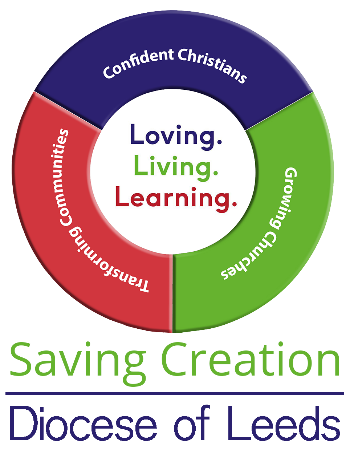 Lament for the Degradation of the Environment, Loss of Diversity of Species and Waste of Precious ResourcesPreparationGreeting:O God, make speed to save us.All O Lord, make haste to help us.Send forth your Spirit, O LordAll and renew the face of the earthOpening HymnPrayer of Penitence:We come to you Lord in sorrow for our sins.We have lost our close connection with the earth.Our rivers are polluted with industrial waste,The air we breathe with our carbon emissions,The oceans are acidified and full of plastic waste,The land is poisoned by chemical fertilizer,Stripped bare by deforestation,Green pastures suppressed by tarmac and steel.We have broken the web of life which sustains us.Forgive us our sins that we may turn from our negligence and lack of visionTo the new life offered to us in Christ,To love our neighbours as ourselves.Amen.AbsolutionThe Lord is slow to anger, abounding in love and forgiving sin and rebellion. Yet he does not leave the guilty unpunished; he punishes the children for the sin of the parents to the third and fourth generation.’ 19 In accordance with your great love, forgive the sin of these people, just as you have pardoned them from the time they left Egypt until now. The Lord replied, “I have forgiven them, as you asked. (Numbers 14)Please stand to sing the GloriaGlory to God in the highest, and peace to his people on earth. Lord God, heavenly King, almighty God and Father, we worship you, we give you thanks, we praise you for your glory. Lord Jesus Christ, only Son of the Father, Lord God, Lamb of God, you take away the sin of the world: have mercy on us; you are seated at the right hand of the Father: receive our prayer. For you alone are the Holy One, you alone are the Lord, you alone are the Most High, Jesus Christ,with the Holy Spirit, in the glory of God the Father. Amen.Collect Glorious God, The whole of creation proclaims your marvellous work: Increase in us a capacity to wonder and delight in it, That heaven’s praise may echo in our hearts And our lives be spent as good stewards of the earth.Through Jesus Christ our Lord.All  AmenThe Liturgy of the Word SermonCreed/ Affirmation of FaithAll: We believe in God the FatherFrom whom every family In heaven and on earth is named.We believe in God the Son,Who lives in our hearts through faithAnd fills us with his love.We believe in God the Holy Spirit,Who strengthens us from on high.We believe in one God,Father, Son and Holy Spirit. Amen.Prayers and Intercessions:  Creator God, giver of life,You sustain the earth and direct the nations.In this time of climate crisisAwaken us to the degradation of our world around us,As we lament the destruction of our ecosystems;challenge us to change our lifestyles;guide our leaders to take courageous action;enable your church to be a beacon of hope;and foster within us a renewed vision of your purposes for your world;Through Jesus Christ our Lord,by and for whom all things were made.Amen.Merciful Father,accept these prayersfor the sake of your Son,our Saviour Jesus Christ. Amen.The PeaceGod has called us to live in peace.The peace of the Lord be always with youLet us offer one another a sign of peace.An offertory hymn may be sung.As the grain once scattered in the fields and the grapes once dispersed on the hillside are now reunited on this table in bread and wine, so Lord, may your whole Church soon be gathered together from the corners of the earth into your kingdom. Amen Eucharistic PrayerThe Lord be with you and also with you. Lift up your hearts We lift them to the Lord. Let us give thanks to the Lord our God It is right to give thanks and praise. The Priest praises God Holy, holy, holy Lord, God of power and might, Heaven and earth are full of your glory. Hosanna in the highest. Blessed is he who comes in the name of the Lord. Hosanna in the highest. The prayer continuesGreat is the mystery of faith: Christ has died: Christ is risen: Christ will come again. Father, we plead with confidence his sacrifice made once for all upon the cross; we remember his dying and rising in glory, and we rejoice that he intercedes for us at your right hand. Pour out your Holy Spirit as we bring before you these gifts of your creation; may they be for us the body and blood of your dear Son. As we eat and drink these holy things in your presence, form us in the likeness of Christ, and build us into a living temple to your glory. [Remember, Lord, your Church in every land. Reveal her unity, guard her faith, and preserve her in peace] Bring us at the last with N and all the saints to the vision of that eternal splendour for which you have created us; through Jesus Christ, our Lord, by whom, with whom, and in whom, with all who stand before you in earth and heaven, we worship you, Father almighty, in songs of everlasting praise: Blessing and honour and glory and power be yours for ever and ever. Amen.The Lord’s Prayer The Priest breaks the consecrated bread We break this bread to share in the body of Christ Though we are many, we are one body, because we all share in one bread. Lamb of God, you take away the sin of the world, have mercy on us. Lamb of God, you take away the sin of the world, have mercy on us. Lamb of God, you take away the sin of the world, grant us peace. Giving of Communion Draw near with faith, receive the body of our Lord Jesus Christ which he gave for you and his blood which he shed for you. Eat and drink in remembrance that he died for you and feed on him in your hearts by faith with thanksgiving. The post Communion Prayer is saidALL   Lord of all creation, as we have received the bread and wine, fruits of the earth and tokens of salvation, so with joy we celebrate your goodness and commit ourselves serve you here on earth, through Jesus Christ our Lord. Amen.  Blessing and DismissalWe look forward with hopeAnd with each new generation,Pointing to Christ’s resurrection And to the end of the age,When a restored creation will be transformed,Your love grow among us,And your kingdom come.Go in peace to love and serve the Lord In the name of Christ. Amen.All material Copyright@ The Archbishop’s Council2006, 2015, 2020.